Заключение №144Экспертно-аналитическое мероприятие «Анализ использования муниципальных дорожных фондов Иркутской области за 2016-2017 годы» в сельском поселении Раздольинском муниципальном образовании1. Основание для проведения мероприятия: план деятельности КСП области на 2018 год, распоряжение председателя КСП области от 12.11.2018г. №83-п, план работы Контрольно-ревизионной комиссии МР УРМО на 2018 год, распоряжение председателя КРК МР УРМО от 15.11.2018г. №6.2. Предмет мероприятия: - нормативно-правовое регулирование формирования и использования бюджетных ассигнований муниципального дорожного фонда;- деятельность объекта совместного мероприятия по формированию,  использованию бюджетных ассигнований муниципального дорожного фонда.3. Объекты мероприятия: 3.1. Администрация сельского поселения Раздольинского муниципального образования.4. Цель мероприятия:4.1.Проанализировать нормативно-правовую базу, регламентирующую формирование и использование бюджетных ассигнований муниципального дорожного фонда.4.2.Проанализировать формирование объемов муниципального дорожного фонда.4.3. Проанализировать использование средств муниципального дорожного фонда.5.Вопросы мероприятия:5.1.В органах местного самоуправления (пункт 5 статьи 179.4. БК РФ): 5.1.1. Расшифровать иные поступления в местный бюджет, являющиеся источником пополнения муниципального дорожного фонда 2016/2017 годов.5.1.2. Отразить объемы муниципального дорожного фонда, утвержденные в решениях о бюджете (актуальная редакция) 2016/2017 годов, порядок их формирования.5.1.3. Отразить бюджетные ассигнования муниципального дорожного фонда, неиспользованные в 2015 (2016) году, ненаправленные на увеличение бюджетных ассигнований муниципального дорожного фонда 2016 (2017) года, (заведены в местный бюджет). 5.1.4. Отразить доходы, наполняющие муниципальный дорожный фонд 2016/2017 годов, заимствованные (отвлеченные) на цели, не связанные с финансовым обеспечением дорожной деятельности. Указать направления, причины и сроки заимствований, сведения о восстановлении бюджетных ассигнований муниципального дорожного фонда, причины не восстановления. 5.1.5. Расшифровать направления использования муниципального дорожного фонда, определенные в Порядке формирования и использования бюджетных ассигнований муниципального дорожного фонда, установленном решением представительного органа МО.5.1.6. Отразить кассовые расходы местного бюджета в части использования бюджетных ассигнований муниципального дорожного фонда, % исполнения от объема утвержденных бюджетных ассигнований дорожного фонда, % исполнения от суммы поступивших в бюджет МО доходов, наполняющих  муниципальный дорожный фонд.Привести причины неисполнения бюджетных ассигнований МДФ, доходов, наполняющих  муниципальный дорожный фондФормирование бюджетных ассигнований муниципального дорожного фондаРешением Думы от 28.11.2013г. №52 (в редакции от 24.12.2015г. №133) «О создании муниципального дорожного фонда сельского поселения Раздольинского муниципального образования» утверждены поступления предусматривающие формирование и использование бюджетных ассигнований муниципального дорожного фонда сельского поселения Раздольинского муниципального образования, от:акцизов на автомобильный бензин, прямогонный бензин, дизельное топливо, моторные масла для дизельных и (или) карбюраторных (инжекторных) двигателей, производимые на территории Российской Федерации, подлежащих зачислению в бюджет сельского  поселения;государственной пошлины за выдачу органом местного самоуправления специального разрешения на движение по автомобильным дорогам транспортных средств, осуществляющих перевозки опасных, тяжеловесных  и (или) крупногабаритных грузов, зачисляемой в бюджеты поселений;иных доходов, являющихся источниками формирования муниципальных дорожных фондов.Расшифровка источников поступлений от иных доходов утверждена решением Думы от 28.06.2018г. №56 «О внесении изменений в решение Думы сельского поселения Раздольинского муниципального образования от 28.11.2013года №52 «О создании муниципального дорожного фонда сельского поселения Раздольинского муниципального образования», являющихся источниками формирования муниципального дорожного фонда»:1) государственной пошлины за выдачу органом местного самоуправления специального разрешения на движение по автомобильным дорогам транспортных средств, осуществляющих перевозки опасных, тяжеловесных и (или) крупногабаритных грузов, зачисляемой в бюджеты поселений;2) безвозмездных поступлений от физических и юридических лиц, в том числе добровольных пожертвований на финансовое обеспечение дорожной деятельности;3) денежных средств, поступающих от уплаты неустоек (штрафов, пеней), а также от возмещения убытков муниципального заказчика, взысканных в установленном порядке в связи с нарушением исполнителем (подрядчиком) условий муниципального контракта или иных договоров, финансируемых за счет средств дорожного фонда, или в связи с уклонением от заключения таких контрактов, иных договоров;4) денежных средств, внесенных участником конкурса или аукциона, проводимых в целях заключения муниципального контракта, финансируемого за счет дорожного фонда сельского поселения, в качестве обеспечения заявки на участие в таком конкурсе или аукционе в случае уклонения участника или аукциона от заключения такого контракта и в иных случаях, установленных законодательством Российской Федерации;5) поступлений в виде субсидий из бюджетов бюджетной системы Российской Федерации на финансовое обеспечение дорожной деятельности в отношении объектов дорожного фонда сельского поселения, автомобильных дорог, в том числе в виде субсидий на реализацию мероприятий перечня проектов народных инициатив;6) поступлений в виде межбюджетных трансфертов из бюджетов бюджетной системы Российской Федерации на финансовое обеспечение дорожной деятельности в отношении автомобильных дорог;7) бюджетных кредитов, полученных из бюджета Иркутской области на строительство, реконструкцию, капитальный ремонт, ремонт и содержание автомобильных дорог;8) остатка средств дорожного фонда на 01 января очередного финансового года.Формирование бюджетных ассигнований муниципального дорожного фонда в 2016 годуБюджетные ассигнования дорожного фонда Раздольинского МО на 2016 год утверждены решением о местном бюджете на 2016 год в объеме (графа 3 таблицы 1) 1702,41 тыс. рублей, что не соответствует прогнозируемому объему доходов бюджета МО, наполняющих муниципальный дорожный фонд, с учетом бюджетных ассигнований муниципального дорожного фонда, не использованных в 2015 году и с учетом положительной разницы по доходам формировавшим муниципальный дорожный фонд 2015 года.Таблица 1Так, бюджетные ассигнования муниципального дорожного фонда на 2016 год сложились в объеме (графа 1 таблицы 2+ графа 3 таблицы 3 + графа 7 таблицы 3) 1 176,34 тыс. рублей, что на 526,07 меньше утвержденного решениями о местном бюджете на 2016 год объема.Уменьшение дорожного фонда Раздольинского муниципального образования к концу 2016 года произошло за счет уменьшения поступления акцизов на нефтепродукты в конце года (уточненное поступление доходов от уплаты акцизов на нефтепродукты в 2016 году, в сумме 603,6 тыс. рублей (по данным главного администратора доходов Управления Федерального казначейства Иркутской области), уменьшения собственных доходов в сумме 10,00 тыс. рублей за выдачу разрешения органом местного самоуправления специального разрешения на движение по автомобильным дорогам транспортных средств, осуществляющих перевозки опасных, тяжеловесных и (или) крупногабаритных грузов, а также увеличения бюджетных ассигнований муниципального дорожного фонда, не использованных в 2015 году в сумме 86,70 тыс. рублей. Таблица 2Информация о направлении бюджетных ассигнований муниципального дорожного фонда Раздольинского МО 2015 года, не использованных в 2015 году на увеличение бюджетных ассигнований муниципального дорожного фонда  2016 года Раздольинского МО (заведены в местный бюджет в 2016 году) приведена в графах 1,2,3 таблицы 3. Бюджетные ассигнования муниципального дорожного фонда не использованные в 2015 году, решением Думы от 25.02.2016г. №140 направлены на увеличение бюджетных ассигнований муниципального дорожного фонда 2016 года. В соответствии с Бюджетным кодексом РФ и Положением о бюджетном процессе в муниципальном образовании, бюджет на 2016 год начал формироваться в середине 2015 года и утвержден Думой муниципального образования в декабре 2015г. Уточненная сумма остатков муниципального дорожного фонда известна в конце 2015 года, в связи, с чем остатки дорожного фонда включены при первом внесении изменений в утвержденный бюджет 2016 года.Таблица 3По состоянию на 01.01.2017 года доходы, наполняющие муниципальный дорожный фонд Раздольинского МО поступили в бюджет в сумме 1146,71 тыс. рублей (графа 2 таблицы 2), заимствований на цели, не связанные с финансовым обеспечением дорожной деятельности в 2016 году не происходило (графа 2 таблицы 4).Таблица 4Использование бюджетных ассигнований муниципального дорожного фондаПорядок формирования и использования бюджетных ассигнований муниципального дорожного фонда установлен решением Думы Раздольинского муниципального образования. Направления использования муниципального дорожного фонда Раздольинского муниципального образования приведены в таблице 5.Таблица 5По состоянию на 01.01.2017 года кассовые расходы бюджета Раздольинского МО в части использования бюджетных ассигнований муниципального дорожного фонда составили 1 063,11 тыс. рублей (графа 2 таблицы 6) или 98,94% от объема утвержденных бюджетных ассигнований дорожного фонда на 2016 год (графа 3 таблицы 6), и 92,7% от суммы поступивших в бюджет Раздольинского МО доходов, наполняющих муниципальный дорожный фонд 2016 года (графа 2 таблицы 2).Кассовые расходы местного бюджета в 2016 году за счет субсидий из дорожного фонда Иркутской области не производились.Таблица 6Остаток поступивших в бюджет Раздольинского МО доходов, наполняющих муниципальный дорожный фонд 2016 года на счетах местного бюджета составил на 01.01.2017 года 170,6 тыс. рублей. Формирование бюджетных ассигнований муниципального дорожного фонда в 2017 году.Бюджетные ассигнования дорожного фонда Раздольинского МО на 2017 год утверждены решением о местном бюджете на 2017 год в объеме (графа 3 пункта 1 таблицы 7) 3142,40 тыс. рублей, что не соответствует прогнозируемому объему доходов бюджета МО, наполняющих муниципальный дорожный фонд, с учетом бюджетных ассигнований муниципального дорожного фонда, не использованных в 2016 году и с учетом положительной разницы по доходам формировавшим муниципальный дорожный фонд 2016 года.Таблица 7Так, бюджетные ассигнования муниципального дорожного фонда на 2017 год сложились в объеме (графа 1 таблицы 8 + графа 3 таблицы 9 + графа 7 таблицы 9) 3 539,40 тыс. рублей, что на 397,00 больше утвержденного решениями о местном бюджете на 2017 год объема.Увеличение дорожного фонда Раздольинского муниципального образования произошло за счет увеличения поступления акцизов на нефтепродукты в конце года (уточненное поступление доходов от уплаты акцизов на нефтепродукты в 2017 году по данным главного администратора доходов Управления Федерального казначейства Иркутской области) в сумме 178,49 тыс. рублей, а также увеличения бюджетных ассигнований муниципального дорожного фонда, не использованных в 2016 году в сумме 170,6 тыс. рублей. Таблица 8Информация о направлении бюджетных ассигнований муниципального дорожного фонда Раздольинского МО 2016 года, не использованных в 2016 году на увеличение бюджетных ассигнований муниципального дорожного фонда 2017 года (заведены в местный бюджет 2017 года) приведена в графах 1,2,3 таблицы 9. Бюджетные ассигнования муниципального дорожного фонда 2016 года, не использованные в 2016 году, решением Думы от 27.02.2017г. №180 направлены на увеличение бюджетных ассигнований муниципального дорожного фонда 2017 года. В соответствии с Бюджетным кодексом РФ и Положением о бюджетном процессе муниципального образования, бюджет на 2017г. и плановый период начинает формироваться в середине 2016г. и утверждается Думой муниципального образования в декабре 2016г. Уточненная сумма остатков муниципального дорожного фонда известна в конце 2016г, в связи, с чем остатки дорожного фонда включаются при первом внесении изменений в утвержденный бюджет 2017 г.  Таблица 9По состоянию на 01.01.2018 года доходы, наполняющие муниципальный дорожный фонд Раздольинского МО поступили в сумме (графа 2 таблицы 8) 3375,51 тыс. рублей, заимствований на цели, не связанные с финансовым обеспечением дорожной деятельности в 2017 году не происходило таблица 10.Таблица 10Использование бюджетных ассигнований муниципальных дорожных фондов.Порядок формирования и использования бюджетных ассигнований муниципального дорожного фонда установлен решением Думы Раздольинского муниципального образования. Направления использования муниципального дорожного фонда приведены в таблице 11.Таблица 11По состоянию на 01.01.2018 год кассовые расходы бюджета Раздольинского МО в части использования бюджетных ассигнований муниципального дорожного фонда составили 3 172,22 тыс. рублей (графа 2 таблицы 12) или 90,86% от объема утвержденных бюджетных ассигнований дорожных фондов на 2017 год (графа 3 таблицы 12) и 93,98% от суммы поступивших в бюджет Раздольинского МО доходов, наполняющих муниципальный дорожный фонд 2017 года (графа 2 таблицы 8).Кассовые расходы местных бюджетов за счет субсидий из дорожного фонда Иркутской области не производились (графе 2.1 таблицы 12).Таблица 12Остаток поступивших в бюджет Раздольинского МО доходов наполняющих муниципальный дорожный фонд 2017 года на счетах местного бюджета составил на 01.01.2018 года 373,88 тыс. рублей.Выводы и предложения Контрольно-ревизионной комиссииВ ходе экспертно-аналитического мероприятия «Анализ использования муниципальных дорожных фондов Иркутской области за 2016-2017 годы» в сельском поселении Раздольинском муниципальном образовании выявлено следующее:- в 2016 году расходы муниципального дорожного фонда составили в сумме 1 063,11 тыс. рублей;- в 2017 года расходы муниципального дорожного фонда составили в сумме 3 172,22 тыс. рублей. 2. Контрольно-ревизионная комиссия отмечает, что данные представленные в форме федерального статистического наблюдения №1-ФД за 2017 год «Сведения об использовании средств Федерального дорожного фонда, дорожных фондов субъектов Российской Федерации, муниципальных дорожных фондов» (утвержденная приказом Росстата от 15.06.2012 №346 «Об утверждении статистического инструментария для организации Министерством транспорта Российской Федерации федерального статистического наблюдения за использованием средств дорожных фондов») отражены не верно. В форме федерального статистического наблюдения №1-ФД за 2016 год данные отражены верно.3. В нарушение пункта 3.6 раздела 3 Порядка формирования и использования бюджетных ассигнований муниципального дорожного фонда сельского поселения Раздольинского муниципального образования администрация Раздольинского муниципального образования не опубликовала отчет об использовании бюджетных ассигнований Дорожного фонда за 2016, 2017 годы.4. В Порядке формирования и использования бюджетных ассигнований муниципального дорожного фонда сельского поселения Раздольинского муниципального образования необходимо указать процент от поступления собственных доходов формирующих муниципальный дорожный фонд.5. Контрольно-ревизионная комиссия рекомендует администрации Раздольинского муниципального образования более тщательно подходить к процессу планирования муниципального дорожного фонда.Повышать эффективность бюджетных расходов путем усиления предварительного, текущего и последующего контроля за целевым и эффективным использованием бюджетных средств муниципального дорожного фонда.Председатель КРК                                                                          Ковальчук И.В.Главный специалист КРК                                                               Петренева Н.К.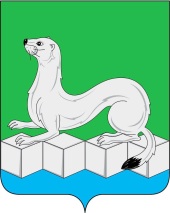 Контрольно – ревизионная комиссиямуниципального районаУсольского районного муниципального образования665479 Иркутская область, Усольский район, р.п. Белореченский, дом 100.тел./факс (839543) 3-60-39Е-mail: dumakrk@inbox.ruКонтрольно – ревизионная комиссиямуниципального районаУсольского районного муниципального образования665479 Иркутская область, Усольский район, р.п. Белореченский, дом 100.тел./факс (839543) 3-60-39Е-mail: dumakrk@inbox.ru06.12.2018 г.№260на №_______от__________Главе Раздольинскогомуниципального образованияС.И. Добрынину МО1.Объем бюджетных ассигнований муниципального дорожного фонда по состоянию на 01.01.20161.Объем бюджетных ассигнований муниципального дорожного фонда по состоянию на 01.01.20161.Объем бюджетных ассигнований муниципального дорожного фонда по состоянию на 01.01.2016МОРешение о местном бюджете Решение о местном бюджете Решение о местном бюджете МОдата№объем муниципального дорожного фонда (тыс. рублей)     МОдата№объем муниципального дорожного фонда (тыс. рублей)     МОдата№объем муниципального дорожного фонда (тыс. рублей)     А123Раздольинское МО24.12.20151321702,41МОПрогнозируемый объем доходов бюджета МО, наполняющих муниципальный дорожный фондПрогнозируемый объем доходов бюджета МО, наполняющих муниципальный дорожный фондв том числев том числев том числев том числев том числев том числев том числев том числев том числев том числеМОПрогнозируемый объем доходов бюджета МО, наполняющих муниципальный дорожный фондПрогнозируемый объем доходов бюджета МО, наполняющих муниципальный дорожный фондакцизы на автомобильный бензин, прямогонный бензин, дизельное топливо, моторные масла для дизельных и (или) карбюраторных (инжекторных) двигателей, производимые на территории РФ, подлежащих зачислению в местный бюджетакцизы на автомобильный бензин, прямогонный бензин, дизельное топливо, моторные масла для дизельных и (или) карбюраторных (инжекторных) двигателей, производимые на территории РФ, подлежащих зачислению в местный бюджетиные поступления иные поступления в том числев том числев том числев том числев том числев том числеМОПрогнозируемый объем доходов бюджета МО, наполняющих муниципальный дорожный фондПрогнозируемый объем доходов бюджета МО, наполняющих муниципальный дорожный фондакцизы на автомобильный бензин, прямогонный бензин, дизельное топливо, моторные масла для дизельных и (или) карбюраторных (инжекторных) двигателей, производимые на территории РФ, подлежащих зачислению в местный бюджетакцизы на автомобильный бензин, прямогонный бензин, дизельное топливо, моторные масла для дизельных и (или) карбюраторных (инжекторных) двигателей, производимые на территории РФ, подлежащих зачислению в местный бюджетиные поступления иные поступления субсидии из дорожного фонда Иркутской областисубсидии из дорожного фонда Иркутской областибюджетные кредиты из дорожного фонда Иркутской областибюджетные кредиты из дорожного фонда Иркутской областиза выдачу разрешения органом местного самоуправления специального разрешения на движение по автомобильным дорогам транспортных средств, осуществляющих перевозки опасных, тяжеловесных и (или) крупногабаритных грузовза выдачу разрешения органом местного самоуправления специального разрешения на движение по автомобильным дорогам транспортных средств, осуществляющих перевозки опасных, тяжеловесных и (или) крупногабаритных грузовМОпланфакт на 01.01.2017планфакт на 01.01.2017планфакт на 01.01.2017планфакт на 01.01.2017планфакт на 01.01.2017планфакт на 01.01.2017А1=3+52=4+63456789101115Раздольинское МО1098,801146,711088,801136,7110,010,00,00,000,00,01010МОБюджетные ассигнования муниципального дорожного фонда, не исполненные в 2015 году Бюджетные ассигнования муниципального дорожного фонда, не исполненные в 2015 году Бюджетные ассигнования муниципального дорожного фонда, не исполненные в 2015 году Доходы формирующие муниципальный дорожный фонд, поступившие по состоянию на 01.01.2017сверх утвержденного решением о местном бюджете прогнозаДоходы формирующие муниципальный дорожный фонд, поступившие по состоянию на 01.01.2017сверх утвержденного решением о местном бюджете прогнозаДоходы формирующие муниципальный дорожный фонд, поступившие по состоянию на 01.01.2017сверх утвержденного решением о местном бюджете прогнозаДоходы формирующие муниципальный дорожный фонд, поступившие по состоянию на 01.01.2017сверх утвержденного решением о местном бюджете прогнозаМОРешение о местном бюджете Решение о местном бюджете Решение о местном бюджете Доходы формирующие муниципальный дорожный фонд, поступившие по состоянию на 01.01.2017сверх утвержденного решением о местном бюджете прогнозаДоходы формирующие муниципальный дорожный фонд, поступившие по состоянию на 01.01.2017сверх утвержденного решением о местном бюджете прогнозаДоходы формирующие муниципальный дорожный фонд, поступившие по состоянию на 01.01.2017сверх утвержденного решением о местном бюджете прогнозаДоходы формирующие муниципальный дорожный фонд, поступившие по состоянию на 01.01.2017сверх утвержденного решением о местном бюджете прогнозаМОдата№объем Доходы формирующие муниципальный дорожный фонд, поступившие по состоянию на 01.01.2017сверх утвержденного решением о местном бюджете прогнозаДоходы формирующие муниципальный дорожный фонд, поступившие по состоянию на 01.01.2017сверх утвержденного решением о местном бюджете прогнозаДоходы формирующие муниципальный дорожный фонд, поступившие по состоянию на 01.01.2017сверх утвержденного решением о местном бюджете прогнозаДоходы формирующие муниципальный дорожный фонд, поступившие по состоянию на 01.01.2017сверх утвержденного решением о местном бюджете прогнозаМОдата№объем Вид доходаПрогноз 2015Факт 2015Положительная разницаА1234567=6-5Раздольинское МО31.03.201614286,7Акцизы на автомобильный бензин, прямогонный бензин, дизельное топливо, моторные масла для дизельных и (или) карбюраторных (инжекторных) двигателей1170,901161,74-9,16МОЗаимствованоЗаимствованоЗаимствованоВосстановленоВосстановленоНе восстановлено (тыс. рублей)причиныМОДата сумманаправлениеДата суммаНе восстановлено (тыс. рублей)причиныА1234534Раздольинское МО0,00ПоселениеРешение представительного органа Решение представительного органа Решение представительного органа Поселениедата№Направления использования Раздольинское МОот 28.11.2013г.(с изменениями от 24.12.2015г.)№52№ 133проектирование, строительство и реконструкцию автомобильных дорог, дорожных сооружений и элементов обустройства автомобильных дорог;проектирование, капитальный ремонт и ремонт автомобильных дорог, дорожных сооружений и элементов обустройства автомобильных дорог;содержание автомобильных дорог, дорожных сооружений и элементов обустройства автомобильных дорог;обеспечение транспортной безопасности объектов автомобильного транспорта и дорожного хозяйства, в том числе устройство и содержание технических средств организации дорожного движения;выполнение научно-исследовательских и опытно-конструкторских работ;проектирование, капитальный ремонт и ремонт дворовых территорий многоквартирных домов, проездов к дворовым территориям многоквартирных домов;осуществление иных мероприятий в отношении автомобильных дорог общего пользования местного значенияМОУтверждены решением о бюджете бюджетные ассигнования муниципального дорожного фондаКассовые расходы на 01.01.2017из них за счет субсидии из дорожного фонда Иркутской области%Причина низкого освоенияОстаток бюджетных ассигнований дорожного фондаА122.13=2/1*10045=1-2Раздольинское МО 1169,011063,110,0098,940,00105,90МО1.Объем бюджетных ассигнований муниципального дорожного фонда по состоянию на 01.01.20171.Объем бюджетных ассигнований муниципального дорожного фонда по состоянию на 01.01.20171.Объем бюджетных ассигнований муниципального дорожного фонда по состоянию на 01.01.2017МОРешение о местном бюджете Решение о местном бюджете Решение о местном бюджете МОдата№объем муниципального дорожного фонда (тыс. рублей)МОдата№объем муниципального дорожного фонда (тыс. рублей)МОдата№объем муниципального дорожного фонда (тыс. рублей)А123Раздольинское МО27.12.20161723142,40МОПрогнозируемый объем доходов бюджета МО, наполняющих муниципальный дорожный фондПрогнозируемый объем доходов бюджета МО, наполняющих муниципальный дорожный фондв том числев том числев том числев том числев том числев том числев том числев том числев том числев том числеМОПрогнозируемый объем доходов бюджета МО, наполняющих муниципальный дорожный фондПрогнозируемый объем доходов бюджета МО, наполняющих муниципальный дорожный фондакцизы на автомобильный бензин, прямогонный бензин, дизельное топливо, моторные масла для дизельных и (или) карбюраторных (инжекторных) двигателей, производимые на территории РФ, подлежащих зачислению в местный бюджетакцизы на автомобильный бензин, прямогонный бензин, дизельное топливо, моторные масла для дизельных и (или) карбюраторных (инжекторных) двигателей, производимые на территории РФ, подлежащих зачислению в местный бюджетиные поступления иные поступления в том числев том числев том числев том числев том числев том числеМОПрогнозируемый объем доходов бюджета МО, наполняющих муниципальный дорожный фондПрогнозируемый объем доходов бюджета МО, наполняющих муниципальный дорожный фондакцизы на автомобильный бензин, прямогонный бензин, дизельное топливо, моторные масла для дизельных и (или) карбюраторных (инжекторных) двигателей, производимые на территории РФ, подлежащих зачислению в местный бюджетакцизы на автомобильный бензин, прямогонный бензин, дизельное топливо, моторные масла для дизельных и (или) карбюраторных (инжекторных) двигателей, производимые на территории РФ, подлежащих зачислению в местный бюджетиные поступления иные поступления субсидии из дорожного фонда Иркутской областисубсидии из дорожного фонда Иркутской областибюджетные кредиты из дорожного фонда Иркутской областибюджетные кредиты из дорожного фонда Иркутской областии т.д.и т.д.МОпланфакт на 01.01.2018планфакт на 01.01.2018планфакт на 01.01.2018планфакт на 01.01.2018планфакт на 01.01.2018планфакт на 01.01.2018А1=3+52=4+6345=7+9+116=8+10+157891011151.Раздольинское МО3320,893375,513320,893375,510,00,00,00,000,00,00,00,0МОБюджетные ассигнования муниципального дорожного фонда, не исполненные в 2016 году Бюджетные ассигнования муниципального дорожного фонда, не исполненные в 2016 году Бюджетные ассигнования муниципального дорожного фонда, не исполненные в 2016 году Доходы формирующие муниципальный дорожный фонд, поступившие по состоянию на 01.01.2018 сверх утвержденного решением о местном бюджете прогнозаДоходы формирующие муниципальный дорожный фонд, поступившие по состоянию на 01.01.2018 сверх утвержденного решением о местном бюджете прогнозаДоходы формирующие муниципальный дорожный фонд, поступившие по состоянию на 01.01.2018 сверх утвержденного решением о местном бюджете прогнозаДоходы формирующие муниципальный дорожный фонд, поступившие по состоянию на 01.01.2018 сверх утвержденного решением о местном бюджете прогнозаМОРешение о местном бюджете Решение о местном бюджете Решение о местном бюджете Доходы формирующие муниципальный дорожный фонд, поступившие по состоянию на 01.01.2018 сверх утвержденного решением о местном бюджете прогнозаДоходы формирующие муниципальный дорожный фонд, поступившие по состоянию на 01.01.2018 сверх утвержденного решением о местном бюджете прогнозаДоходы формирующие муниципальный дорожный фонд, поступившие по состоянию на 01.01.2018 сверх утвержденного решением о местном бюджете прогнозаДоходы формирующие муниципальный дорожный фонд, поступившие по состоянию на 01.01.2018 сверх утвержденного решением о местном бюджете прогнозаМОдата№объем Доходы формирующие муниципальный дорожный фонд, поступившие по состоянию на 01.01.2018 сверх утвержденного решением о местном бюджете прогнозаДоходы формирующие муниципальный дорожный фонд, поступившие по состоянию на 01.01.2018 сверх утвержденного решением о местном бюджете прогнозаДоходы формирующие муниципальный дорожный фонд, поступившие по состоянию на 01.01.2018 сверх утвержденного решением о местном бюджете прогнозаДоходы формирующие муниципальный дорожный фонд, поступившие по состоянию на 01.01.2018 сверх утвержденного решением о местном бюджете прогнозаМОдата№объем Вид доходаПрогноз 2016Факт 2016Положительная разницаА1234567=6-5 Раздольинское МО27.02.2017180170,6Акцизы на автомобильный бензин, прямогонный бензин, дизельное топливо, моторные масла для дизельных и (или) карбюраторных (инжекторных) двигателей1098,801146,71+47,91МОЗаимствованоЗаимствованоЗаимствованоВосстановленоВосстановленоНе восстановлено (тыс. рублей)причиныМОДата сумманаправлениеДата суммаНе восстановлено (тыс. рублей)причиныА1234534Раздольинское МО0,00ПоселениеРешения представительных органов Решения представительных органов Решения представительных органов Поселениедата№Направления использованияРаздольинское МО28.11.2013г.(с изменениями от 24.12.2015г.)52133проектирование, строительство и реконструкцию автомобильных дорог, дорожных сооружений и элементов обустройства автомобильных дорог;проектирование, капитальный ремонт и ремонт автомобильных дорог, дорожных сооружений и элементов обустройства автомобильных дорог;содержание автомобильных дорог, дорожных сооружений и элементов обустройства автомобильных дорог;обеспечение транспортной безопасности объектов автомобильного транспорта и дорожного хозяйства, в том числе устройство и содержание технических средств организации дорожного движения;выполнение научно-исследовательских и опытно-конструкторских работ;проектирование, капитальный ремонт и ремонт дворовых территорий многоквартирных домов, проездов к дворовым территориям многоквартирных домов;осуществление иных мероприятий в отношении автомобильных дорог общего пользования местного значенияМОУтверждены решением о бюджете бюджетные ассигнования муниципального дорожного фондаКассовые расходы на 01.01.2018из них за счет субсидии из дорожного фонда Иркутской области%Причина низкого освоенияОстаток бюджетных ассигнований дорожного фондаА122.13=2/1*10045=1-2Раздольинское МО 3491,493172,22090,86319,27